8 книг о войне для детейПредлагаю вашему вниманию тематическую подборку «8 книг для детей о войне». Чтобы наши дети знали о прошлом своего Отечества, мы должны рассказывать, читать вместе с детьми и, самое главное, обсуждать прочитанное. Только так мы передадим Память нашим потомкам. Сегодня для вас, уважаемые читатели, подготовлены 8 книг о Великой Отечественной войне для чтения детям. Чтобы знали. Чтобы помнили.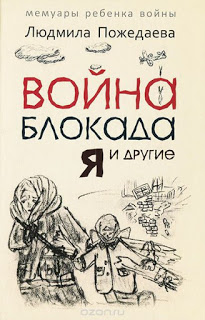 Людмила Пожедаева: Война, блокада, я и другие. Мемуары ребенка войныИздательство КароИллюстрации автораБлокада Ленинграда - одна из самых трагических страниц в истории человеческой цивилизации - и это есть в книге.Такого примера высокой стойкости духа, мужества, трагических последствий не знала человеческая история - и это есть в книге.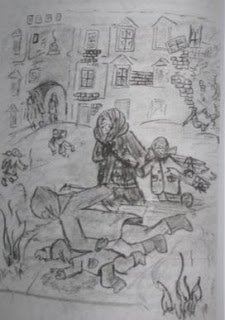 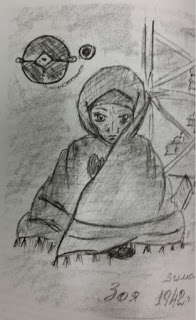 Рисунки АвтораШкольница в 16 лет в душевном порыве написала мемуары о том, как в 7 лет оказалась в адском хаосе войны, в страхе и боли, в ужасе, голоде, холоде блокады Ленинграда, а затем в Сталинграде; написала о том, как война калечит тела и души побежденных и победителей.Прочитайте! Еще долго будет трудиться душа!Для старшего школьного возрастаАнатолий Митяев: Подвиг солдата. Рассказы о Великой Отечественной войнеИздательство ОниксИллюстратор Герман МазуринАнатолий Васильевич Митяев о себе в дни войны сообщает скупо: "Летом 1942 года записался добровольцем.На третий день пребывания в армии был в бою. Служил орудийным номером в 513-м отдельном гвардейском минометном дивизионе". Вот и все.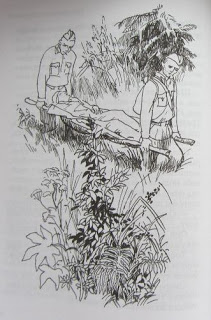 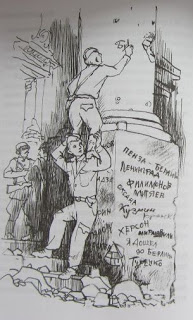 Но, скромно умалчивая о себе, о героях Великой Отечественной он написал много и интересно. В книгу вошли рассказы, которые писатель считал энциклопедией военной жизни.Для среднего школьного возраста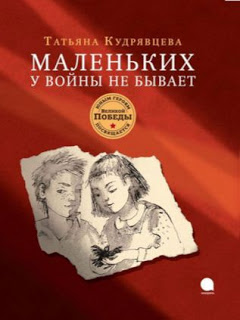 Татьяна Кудрявцева: Маленьких у войны не бываетИздательство АкварельИллюстратор Светлана Ведерникова Никто из героев этой книги не выдуман, они - реальные люди, которые живут среди нас. Вот почему рядом с иллюстрациями художника здесь выложены детские рисунки и документальные фотографии.Возможно, вы даже встречались с этими людьми, не подозревая о том, что история каждого из них достойна высокой литературы.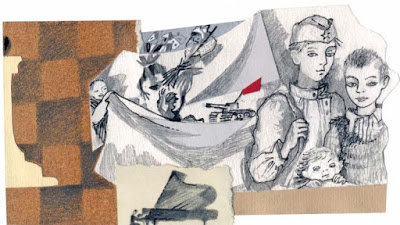 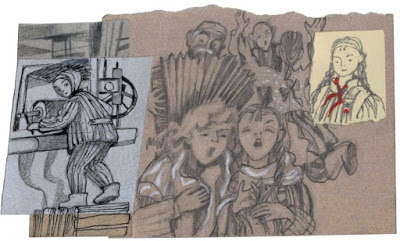 Во время Великой Отечественной войны они были совсем детьми. Кто-то оказался в ленинградской блокаде, кто-то в эвакуации, кто-то в оккупации или даже на фронте. Точнее, свой фронт был у каждого из них, и никто не отступил, не сдался. Стоя со взрослыми рядом, они ковали Победу - ту, что одна на всех. Беда не спрашивала у ребят возраста, ведь Маленьких у войны не бывает.Для среднего школьного возраста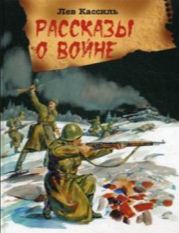 Лев Кассиль. Рассказы о войне Издательство ОниксИллюстраторы Дунаева И., Юдин В.Рассказы, собранные в этой книге, Лев Кассиль написал в годы Великой Отечественной войны. За каждым из них стоит реальная история - о мужестве и героизме русского народа на фронте и в тылу.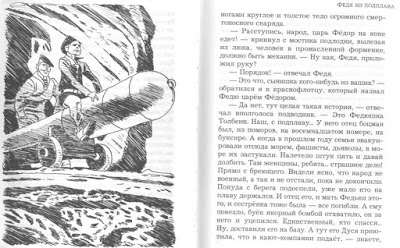 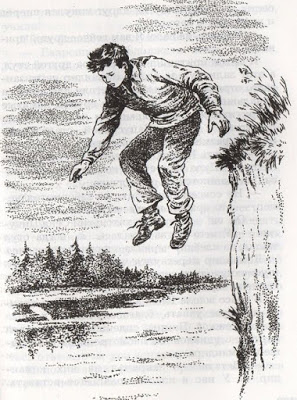 Среди рассказов, вошедших в книгу, можно отметить:Федя из подплава Батарейный заяц Линия связи У классной доскиДержись, капитан!Для среднего школьного возраста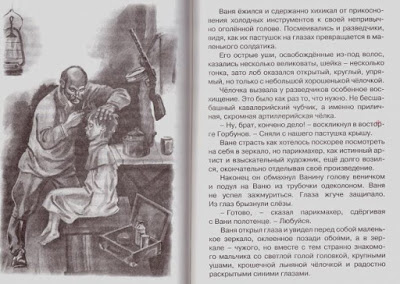 Произведения Валентина Катаева входят в программу внеклассного чтения.Для среднего школьного возраста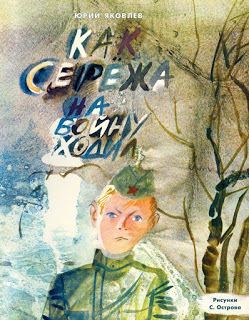 Юрий Яковлев: Как Сережа на войну ходилИздательство НигмаИллюстратор Светозар  ОстровПронзительная сказка замечательного писателя Юрия Яковлевича Яковлева расскажет юным читателям о трудных героических событиях военных лет.Серёжа хотел увидеть войну собственными глазами. И повёл его по фронтовой дороге не кто иной, как родной дедушка, погибший в неравном бою…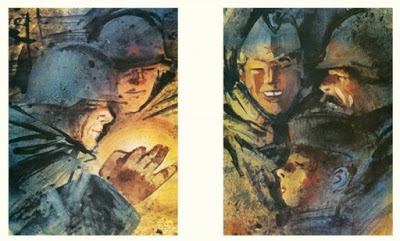 Мальчику пришлось пройти через многие испытания: выдержать бомбёжку фашистским самолётом, рыть окопы, пронести важные сведения в штаб под пулями врага. Юный солдат увидел, как дед мужественно бросился на вражеский танк, чтобы подбить его. Для младшего школьного возраста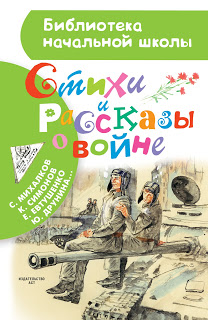 Евгений Евтушенко, Константин Симонов, Василий Лебедев-Кумач. Стихи и рассказы о войнеИздательство АСТИллюстраторы Владимир Гальдяев, Светозар Остров,  Петров М., Владимир ВинокурВ этой книге собраны произведения В. Лебедева-Кумача, К. Симонова, С. Михалкова, Е. Евтушенко и других известных поэтов и писателей о Великой Отечественной войне, о победе, доставшейся нашему народу дорогой ценой.Стихи, песни и короткие рассказы стали невольными свидетелями событий военных лет.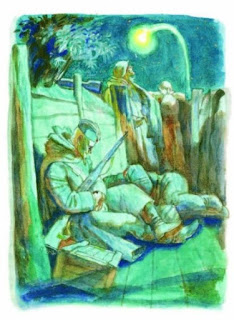 Благодаря им современный читатель не только узнает исторические подробности, но и эмоционально сопереживает их с героями литературных произведений.Для младшего школьного возрастаЕлена Ульева. Беседы о войне. Энциклопедия для малышейИздательство Феникс-ПремьерА что ваш ребёнок знает о Великой Отечественной войне?Нельзя воспитать настоящего человека, забывая историю. Не зная своего прошлого, мы не сможем достойно вырастить новое поколение.Эта энциклопедия расскажет ребёнку обо всём, что происходило в тяжёлое военное время, какое оружие использовалось во время войны, о маленьких и больших героях, о мужестве, подвиге и бессмертной славе.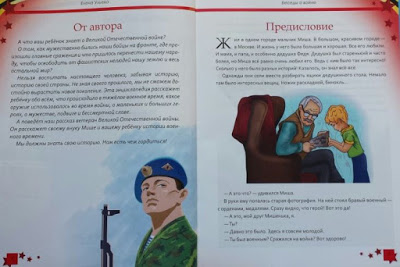 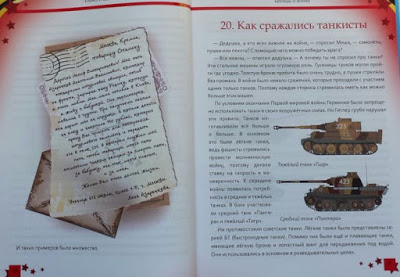 Книга строится на рассказе дедушки-ветерана своему внуку, который наткнулся на военную фотографию. В издании 91 история, почти каждая из которых сопровождается красочными иллюстрациями. Для дошкольного и младшего школьного возраста